Межведомственная комиссия по противодействию экстремизму в муниципальном образовании «Город Горно-Алтайск»ПОВЕСТКА ДНЯзаседания межведомственной комиссии по противодействию экстремизму в муниципальном образовании «Город Горно-Алтайск»Время проведения «12» февраля 2019 года в 11 ч. 00 мин.Место проведения: Администрация города Горно-Алтайска, кабинет № 205Секретарь Комиссии:          				              Г.А. Ахламенок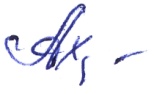 РЕСПУБЛИКА АЛТАЙАДМИНИСТРАЦИЯ ГОРОДАГОРНО-АЛТАЙСКА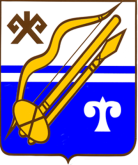 АЛТАЙ РЕСПУБЛИКАГОРНО-АЛТАЙСК КАЛАНЫҤАДМИНИСТРАЦИЯЗЫ№ п/пРассматриваемые вопросы1 О системе работы по профилактике экстремизма с населением по месту жительства в МО «Город Горно-Алтайск».Выст.:  Попов Алексей Сергеевич- заместитель начальника Отдел МВД России по городу Горно-Алтайску,Швецова Марина Анатольевна- начальник отдела по благоустройству, транспорту и экологии МУ "Управление жилищно-коммунального и дорожного хозяйства администрации города Горно-Алтайска",МУ «Молодежный центр города Горно-Алтайска».2.Об организации работы по профилактике экстремистской деятельности среди граждан,  призываемых на военную службу в ряды Вооруженных сил РФ.Выст.: Ситников Андрей Николаевич Военный комиссар Республики Алтай по г. Горно-Алтайску.3.Об исполнении решений Комиссии по вопросу «Организация работы с молодежью в сети «Интернет» (протокол  от 21.06.2017г., 4.10.2017 г., 25.12.2017 г., 15.02.2018 г., 11.12.2018 г.).Выст.: МУ «Управление культуры, спорта и молодежной политики администрации города Горно-Алтайска»